Профилактика дисграфии у детей с ОНР в логопедических группах подготовительного к школе возраста.Моргуновская Елена Борисовна учитель – логопед.Химей Людмила Ивановна старший воспитатель.ГБОУ Школа № 1324 дошкольное отделение 1290город Москва Занимательная азбука в стихах и картинках в помощь детям, родителям, педагогам (воспитателям, учителям, логопедам) дошкольных и школьных образовательных учреждений.  Нарушение письменной речи у школьников младших классов является одной из актуальных проблем образования, так как данная форма речи из первичной цели обучения превращается в средство получения информации и знаний. А поскольку письменная речь, в отличие от устной, может быть сформирована только при целенаправленном обучении, следовательно, в наших силах построить процесс подготовки детей с ОНР к обучению грамоте таким образом, чтобы помочь избежать возможных ошибок в формировании зрительно – графического образа букв.  Основными симптомами дисграфии являются ошибки, не связанные с применением правил орфографии. Попытки классификации нарушений письменной речи продолжаются до сих пор. Ошибки в написании букв объясняются акустико – артикуляционным сходством фонем, оптическим сходством букв или смешением букв по кинетическому сходству.  В начальных классах учителя сталкиваются с неправильным изображением рукописных букв у учеников. И даже в дошкольном возрасте у многих детей логопедических групп выявляются трудности в написании печатных букв.  С целью формирования нормативного написания была создана азбука в стихах и картинках. Она  позволяет детям усваивать, запоминать и воспроизводить целостный образ буквы, в игровой форме воздействуя на зрительный анализатор и опираясь на вербальную память.Занимательная азбука в стихах и картинках.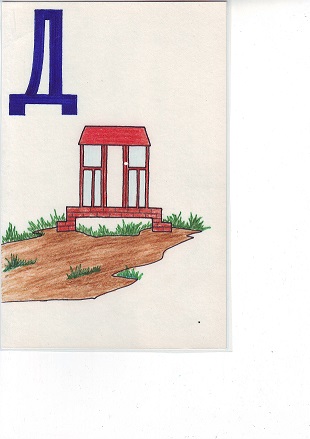 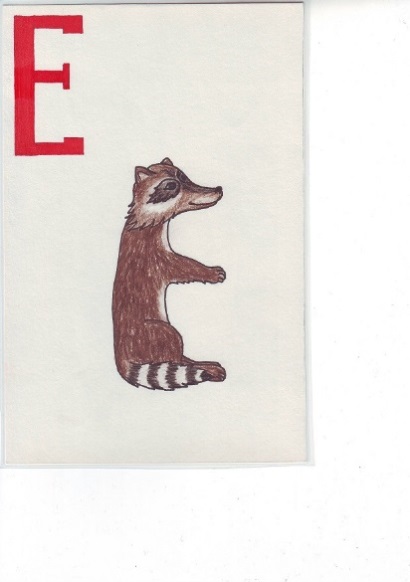 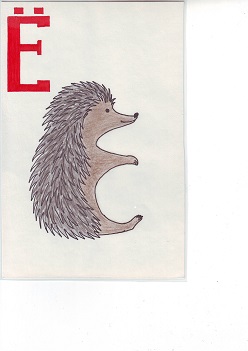 ДПривела дорожка к дому,А живёт в нём мальчик Дёма.Только нет Демьяна дома –В гости он пошёл к Артёму.ЕЗадремал енот под елью,Замело его метельюЁЁж на ёлку посмотрелИ немного погрустнел:«Я хочу зелёным быть,Чтоб на ёлку походить.Не люблю я серый цветМного зим и много лет.Он годится для мышей,А никак не для ежей».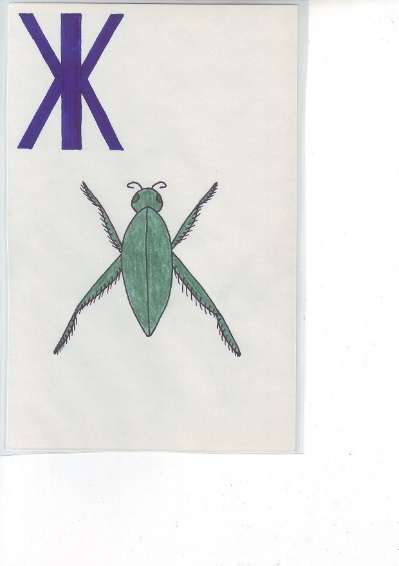 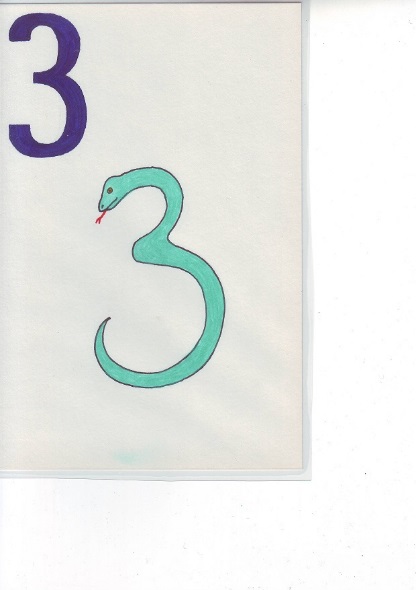 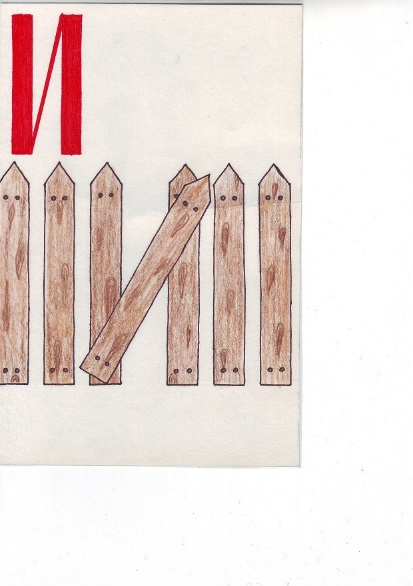 ЖНа крыжовник жук присел,Зажужжал и загудел:«Зелен ты, и зелен я.Значит, мы с тобой (друзья / семья).ЗТройка ты или змея?Разобрать никак нельзя.Повнимательней смотри -И змея, и цифра три.ИЭто изгородь – забор –Загораживает двор.Если хочешь в дом войти,То калиточку найди.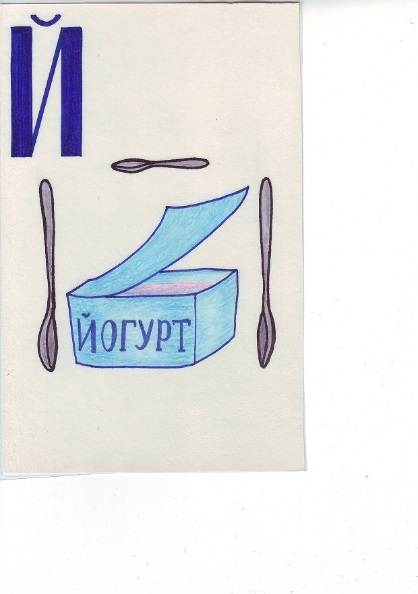 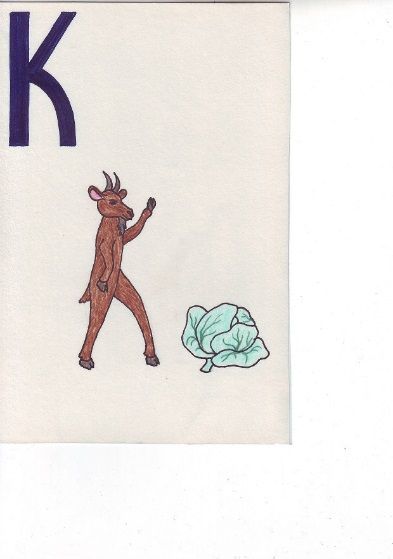 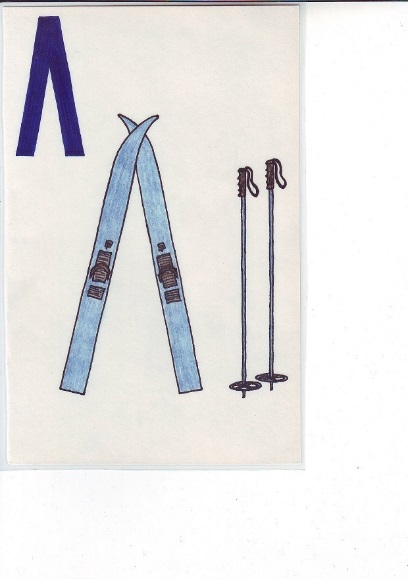 ЙЕва йогурт ела ложкойИ испачкалась немножко.Мама к Еве подойдёт,Дочке щёчки оботрёт.КСъел козёл кочан капусты,Но кричит: «В желудке пусто!»ЛЛето. Август. Воскресенье.У Павлуши День рождения.Лыжи мальчику купилиИ две палки подарили.Жаль, для счастья есть помеха:Летом не бывает снега.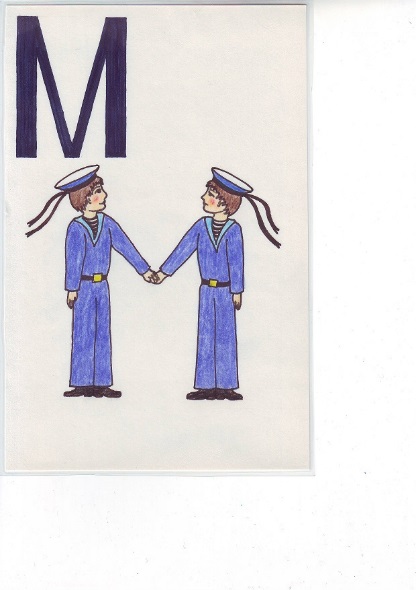 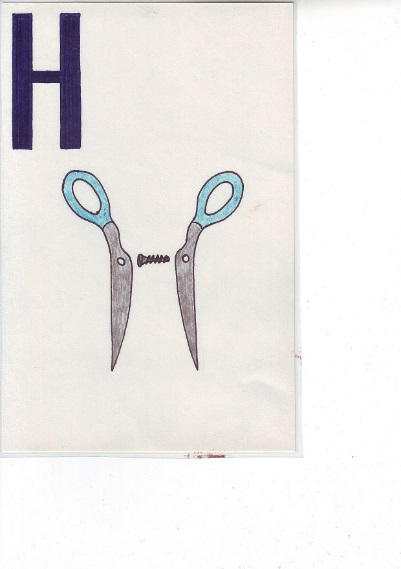 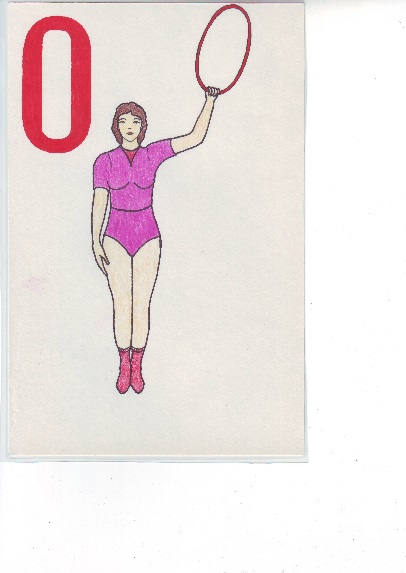 МТы матрос, и я матрос.Кто же вместе мы – вопрос.Оба любим мы моря,И на лентах якоря.С нами боцман, капитанБороздили океан.Мы все вместе моряки,Наши будни нелегки.Мы надёжные друзья,Неразлучная семьяННина ножницы сломала,А напёрсток потеряла.И вздохнула мама тихо:«Ну какая ты портниха!?»ООля обруч крутит ловко.Помогает ей сноровка.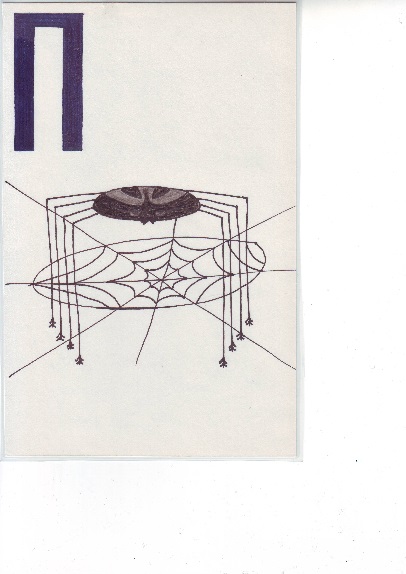 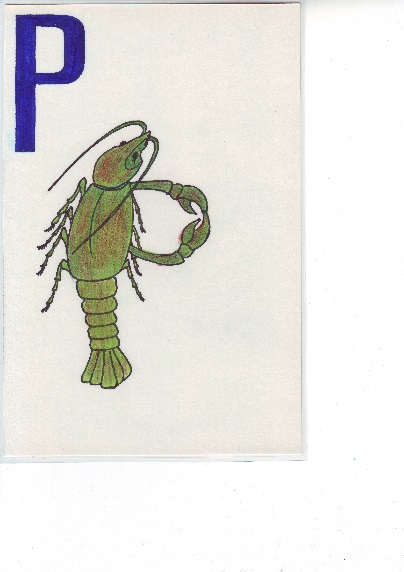 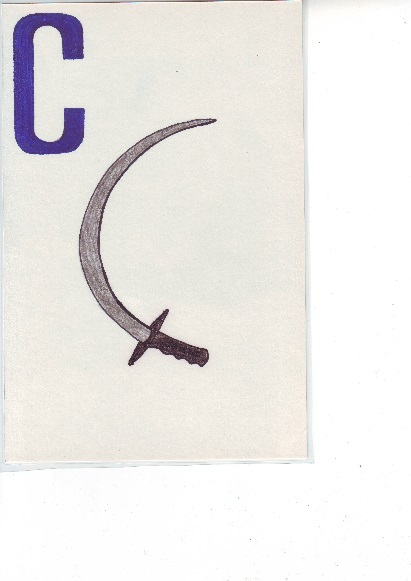 ППаутину ткёт паукИ заманивает мух:«Приходите в гости, мухи!Похудел я с голодухи.Я лишь скрыл один секрет –Сами вы и есть обед!»РРассердился рак на рака,И в реке случилась драка.Оба в кипятке сварились,И в кастрюле помирились.СВот какая сабелька –Игрушечная, маленькая.Но я не буду воевать,Спрячу саблю под кровать.Станем мирно с братом жить –Не ругаться, а дружить.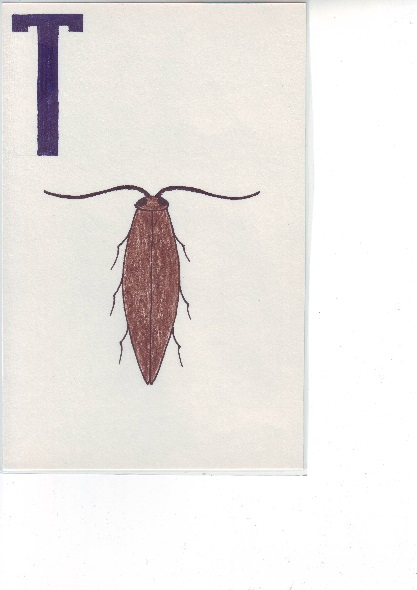 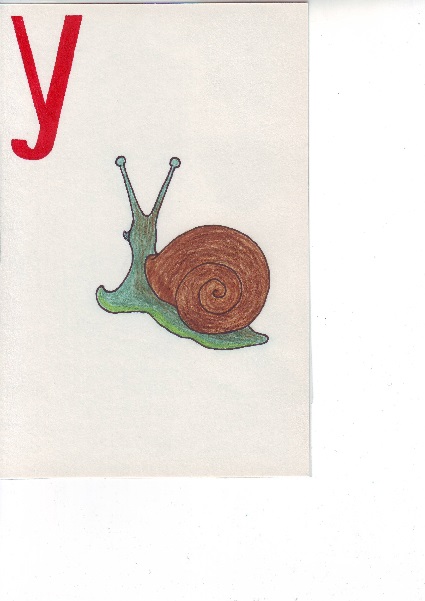 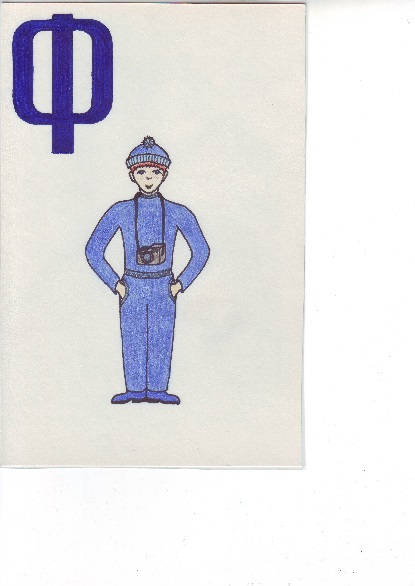 ТЭй, усатый таракан!Ты зачем залез в стакан?На столе ни крошки нет,Не найдёшь ты здесь обед.Вон из кухни уползай,Никогда не забывай:У грязнуль и у неряхСможешь ты бывать в гостях.УВот открытая калитка,И в неё ползёт улитка.Очень медленно ползёт,Домик на себе везёт.У неё одна нога,А на голове рога,А, точнее, рожкиТорчат совсем немножко.ФЭто фото из альбома:Вся семья на фоне дома,Но на фото нет меня,Ведь фотограф – это я.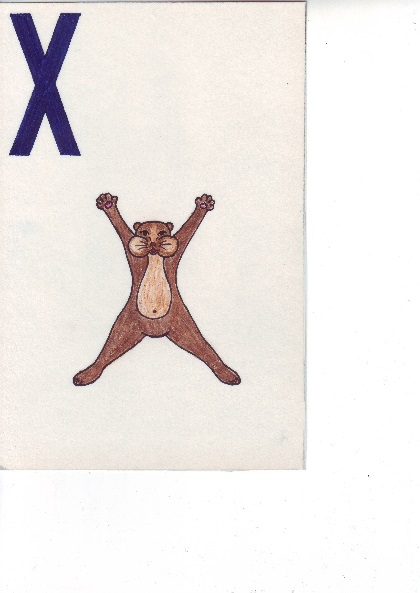 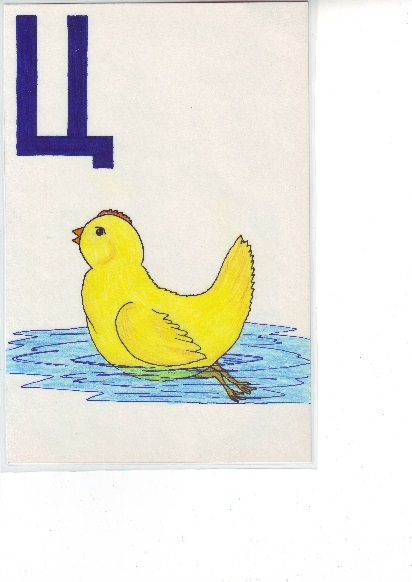 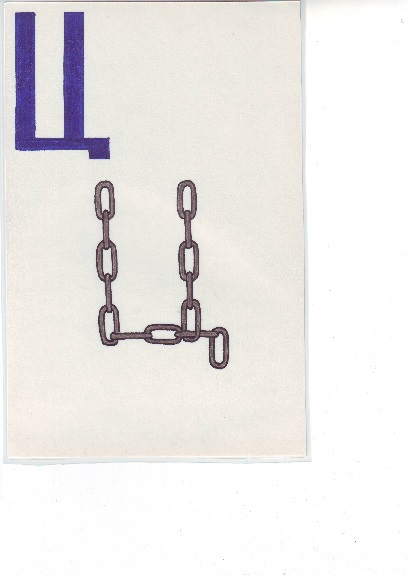 ХЧто же это за зверёк?Суслик? Белочка? Хорёк?Это Хома – хомячок -Рыжий толстенький бочок.И еще большой живот –Он ведь целый день жуёт.А на щёки посмотри –Будто их не две, а три.ЦЖёлтый глупенький цыплёнокВдруг решил, что он утёнок:В воду с берега нырнул,Чуть в реке не утонул.ЦЦепь сковал кузнец для Жучки,Чтоб собака без отлучкиВдоль ворот весь день шныряла,Дом хозяйки охраняла.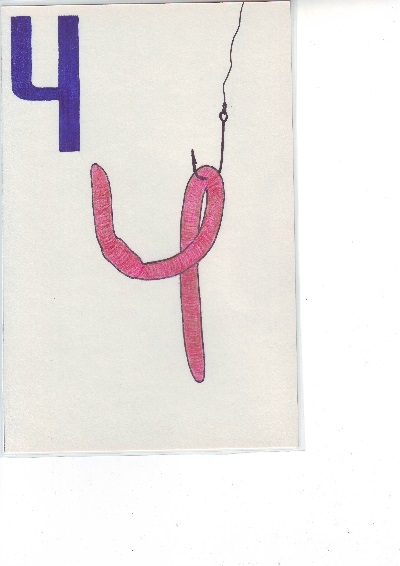 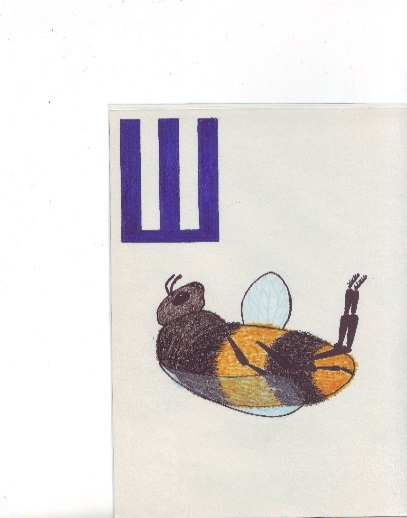 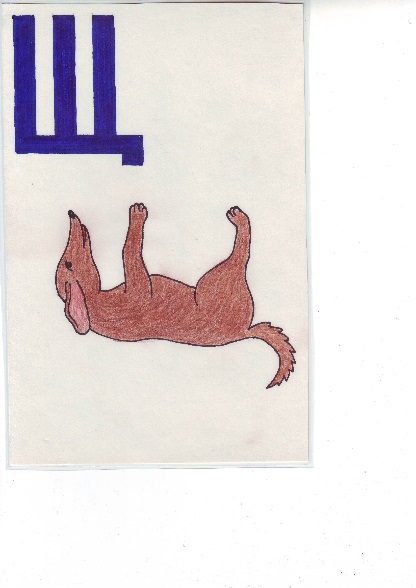 ЧЖил на свете червячок.Жил мальчишка – рыбачок.Он мечтал, чтоб судачокВдруг попался на крючок.Взял он удочку, сачок,Стал наживой червячок.Ш  Над поляной шмель летал,Закружился и упал.На спине теперь лежит,Над цветами не кружит.Мне ужасно жаль шмеля.Кто поможет, как не я?Я его перевернулИ немного подтолкнул.Шмель «спасибо» мне сказал -Полетел и зажужжал.ЩНа спине лежал щенок –На боку он спать не мог,Потому что злая щукаПлавником упёрлась в брюхо.Лучше б съел он на обедПять поджаренных котлет.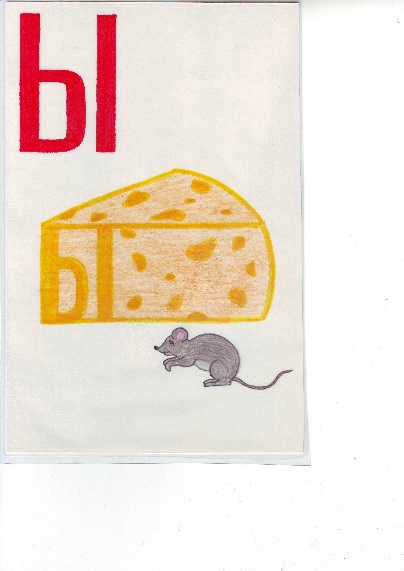 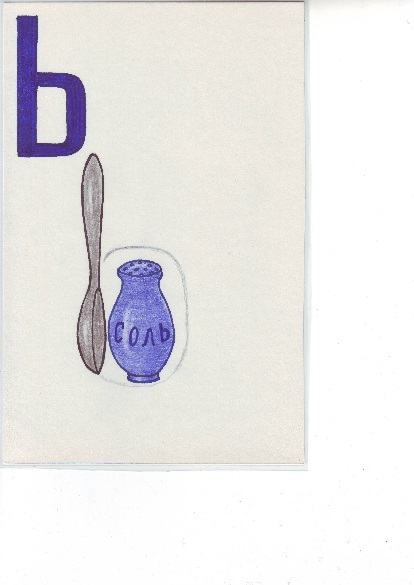 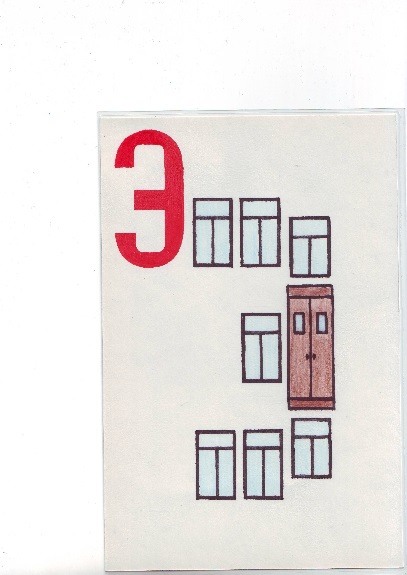 ЫВот лежит кусочек сыра,Но откуда же в нём дыры?Это мыши постарались:Съели сыр и внутрь забрались.ЬМы на кухне суп варили,Но бульон не посолили.Ох! Невкусная фасоль,Если в суп не бросишь соль.ЭВверх и вниз по этажамЛифт развозит горожан.На восьмой и на девятыйБыстро вас домчит, ребята!А на первый и второйВам пешком идти домой.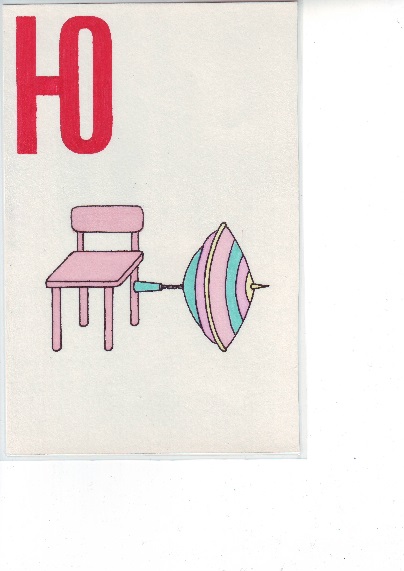 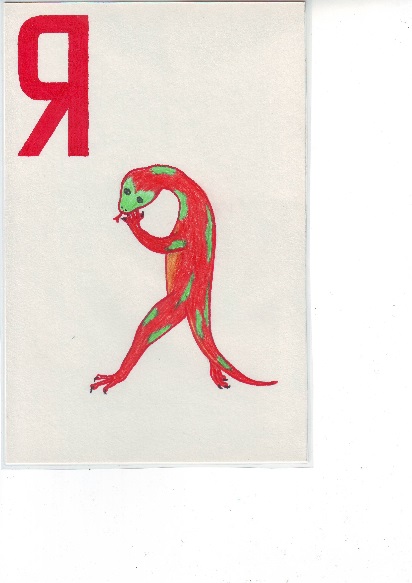 ЮВот игрушка – веселушка.Раскрутил её Илюшка.И юла кружиться стала,И юле всё было мало,Но потом на бок свалилась,К ножке стула прислонилась.ЯМаленькая ящерка под кустом жила.Маленькая ящерка на траве спала.Вы не троньте ящерку – пусть себе живёт,А играть вы можете в мяч и в самолёт.И из дома можно куклу принести…Не мешайте ящерке жить, дышать, расти.